Approval of Agenda and MinutesThe Michigan State University Faculty Senate held a regular meeting on Tuesday, September 19, 2023 at 3:15 p.m. via Zoom and in 115 International Center with Chairperson Jack Lipton presiding. The agenda was approved following one amendment. The draft minutes of the April 18, 2023 meeting were approved as presented.RemarksInterim Provost Thomas D. Jeitschko, Executive Vice President for Health Sciences Norman J. Beauchamp Jr., and the chairperson gave remarks.OrientationSecretary for Academic Governance Tyler Silvestri gave a presentation outlining the role of the Faculty Senate, the academic governance structure at Michigan State University, and basic parliamentary procedure.Presidential Search ResolutionThe Faculty Senate adopted a resolution introduced by Vice Chairperson Rebecca Malouin that, after debate and amendment, read:Whereas, The Statement on Government of Colleges and Universities developed by the American Association of University Professors, the American Council on Education, and the Association of Governing Boards of Universities and Colleges in 1966 reads, “The selection of a chief administrative officer should follow upon a cooperative search by the governing board and the faculty, taking into consideration the opinions of others who are appropriately interested”; andWhereas, The Statement continues, “The president should be equally qualified to serve both as the executive officer of the governing board and as the chief academic officer of the institution and the faculty. The president’s dual role requires an ability to interpret to board and faculty the educational views and concepts of institutional government of the other. The president should have the confidence of the board and the faculty”; andWhereas, The university’s history of presidential searches and turnover makes a quality search critical; therefore be itResolved, That the Faculty Senate believes the next president of Michigan State University should be a preeminent scholar, an accomplished academic, and an individual with substantial experience in leading a university administration; andResolved, That the search should continue for as long as it takes to identify such an individual and should not be limited by arbitrary deadlines; and Resolved, That the Faculty Senate calls on the Board of Trustees to commit to only selecting a president who has received the endorsement of the Presidential Search Committee; and Resolved, That the trustees should not choose any president who did not receive the endorsement of a majority of those chosen as the faculty and academic staff representatives on the Presidential Search Committee.Approval of New College of Human Medicine DepartmentsSenator Jamie Alan moved to endorse proposals to create the Department of Otolaryngology, the Department of Pathology, the Department of Radiation Oncology, the Department of Urology, the Department of Dermatology, and the Department of Neurosurgery in the College of Human Medicine. The motion was adopted by consent.AdjournmentThe meeting adjourned at 5:04 p.m.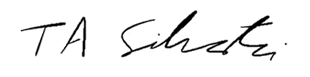 	
___________________		
Tyler Silvestri
Secretary for Academic Governance
Approved: Attendance Attendance Present 63 Absent 17 Total 80 Quorum 41 Constituency/Title  Name Attendance  Academic Specialist Advisory Committee Megan Stevenson Absent  Agriculture and Natural Resources Cimberly Weir Present  Agriculture and Natural Resources Jeff Swada Present  Agriculture and Natural Resources Lorraine Weatherspoon Present  Agriculture and Natural Resources Matt Raven Present  Agriculture and Natural Resources Satish Joshi Present  Arts and Letters Brahim Chakrani Present  Arts and Letters Kate Birdsall Present  Arts and Letters Kristen Mapes Present  Arts and Letters Zach Kaiser Present  Associated Students of Michigan State University Alissa Hakim Present  At Large Angela Wilson Present  At Large Jack Lipton Present  At Large Justin St. Charles Present  At Large Rebecca Malouin Present  At-Large, Arts and Letters d'Ann de Simone Present  Business Ayalla Ruvio Present  Business John Spink Present  Business Quan Zhang Absent  Communication Arts and Sciences Dan Hiaeshutter-Rice Present  Communication Arts and Sciences Rabindra "Robby" Ratan Present  Communication Arts and Sciences Alexandra Thrubis Stanley Absent  Council of Graduate Students Hannah Jeffery Present  Education Amelia Gotwals Substituted: Mary Juzwik Education Matthew Pontifex Present  Education Emre Umucu Absent  Emeriti Faculty Gary Stone Present  Engineering Mark Worden Present  Engineering Neil Wright Present  Engineering Andrew Mason Absent  Engineering Chengcheng Fang Absent  Executive Vice President for Health Sciences Norman Beauchamp Present  Faculty Grievance Francisco Villarruel Absent  FRIB Chris Wrede Present  Human Medicine Clair Margerison Present  Human Medicine Cristian Meghea Present  Human Medicine Hua Xiao Present  Human Medicine Michael Williams Present  Human Medicine Scott Counts Present  Interim President Teresa Woodruff Absent  Interim Provost Thomas Jeitschko Present  James Madison Daniel Ahlquist Present  James Madison Russell Lucas Present  Law David Favre Present  Law Noga Morag-Levine Present  Libraries Kathleen Weessies Present  Libraries Tad Boehmer Present  Lyman Briggs Peter White Present  Lyman Briggs Samantha Cass Present  Music Guy Yehuda Present  Music Jane Bunnell Present  Natural Science Aaron Odom Present  Natural Science Brian Gulbransen Present  Natural Science Francois Greer Present  Natural Science Min-Hao Kuo Present  Natural Science Gustavo de los Campos Absent  Nursing Chastity Warren Present  Nursing Gayle Lourens Present  Osteopathic Medicine Janice Schwartz Present  Osteopathic Medicine Jason Bazil Present  Osteopathic Medicine Absent  RCAH John Aerni-Flessner Present  RCAH Tama Hamilton-Wray Present  Social Science Guo Chen Present  Social Science Laurie Bulock Present  Social Science Raymond Jussaume Present  Social Science Zeenat Kotval-Karamchandani Present  Social Science James Dulebohn Co-Chair: Patricia Machemer UCC Valeta Wensloff Present  UCFA Jamie Alan Present  UCFT Sue Barman Present  UCGS Trixie Smith Absent  UCUE Antoinette Tesmmer Present  Veterinary Medicine Sean Crosson Present  Veterinary Medicine Stephan Carey Absent  Vice Provost for Undergraduate Education and Dean of Undergraduate Studies Mark Largent Present  